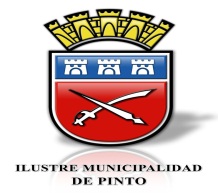 Secretaría MunicipalSESION ORDINARIAN° 030/2015HONORABLE CONCEJO MUNICIPAL DE PINTOFECHA 	:	20 DE OCTUBRE DEL 2015HORA	:	09:40 HORASLUGAR	:	SALA DE SESIONES DEPTO. DE EDUCACIONCONCEJALES ASISTENTES:SR. LUIS OJEDA VENEGASSR. JORGE ARIAS ZUMAETASR. MARCELO RUIZ RODRIGUEZSR. RODRIGO SANDOVAL VILLEGASSR. NELSON GONZALEZ OSORIOPRESIDENTE (S):SR. MANUEL GUZMAN AEDOSECRETARIO CONCEJO:SR. MARIO OSORIO MERINOT A B L A01.- OBSERVACION ACTA SESION ANTERIOR02.- CORRESPONDENCIA03.- CUENTA SR. PRESIDENTE04.- CUENTA DE COMETIDOS SRES. CONCEJALES05.- CUENTA COMISIONES06.- PROPOSICIÓN Y ACUERDO DE TABLA:       - MODIFICACION PRESUPUESTARIA DE MUNICIPALIDAD       - MODIFICACION PRESUPUESTARIA DEPTO. DE EDUCACIÓN       - MODIFICACION PRESUPUESTARIA DEPTO. DE SALUD07.- VARIOS01.- 	OBSERVACION ACTA SESION ANTERIOR:	NO HAY02.- 	CORRESPONDENCIA:El Sr. Presidente, señala que en los respectivos Casilleros se ha dejado la correspondencia que se ha recibido para los señores Concejales.03.- 	CUENTA SR. PRESIDENTE:	NO HAY04.- 	CUENTA DE COMETIDOS SRES. CONCEJALES:NO HAY05.- 	CUENTA COMISIONES:NO HAY06.- 	PROPOSICIÓN Y ACUERDO DE TABLA:       	- MODIFICACION PRESUPUESTARIA DE MUNICIPALIDAD      	- MODIFICACION PRESUPUESTARIA DEPTO. DE EDUCACIÓN       	- MODIFICACION PRESUPUESTARIA DEPTO. DE SALUD       	- MODIFICACION PRESUPUESTARIA DE MUNICIPALIDAD	El Sr. Presidente propone y somete a consideración de los señores Concejales las siguientes Modificaciones Presupuestarias de Municipalidad:MODIFICACIÓN PRESUPUESTARIA DE GASTOSMODIFICACIÓN PRESUPUESTARIA DE GASTOSMODIFICACIÓN PRESUPUESTARIA DE GASTOS104/2015	Previo análisis, por la unanimidad de los señores Concejales se ACUERDA Aprobar las presentes Modificaciones Presupuestarias de Municipalidad.       - MODIFICACION PRESUPUESTARIA DEPTO. DE EDUCACIÓNEl Sr. Presidente propone y somete a consideración de los señores Concejales las siguientes Modificaciones Presupuestarias del Depto. de Educación:105/2015Previo análisis, por la unanimidad de los señores Concejales se ACUERDA Aprobar las presentes Modificaciones Presupuestarias del Depto. de Educación.       - MODIFICACION PRESUPUESTARIA DEPTO. DE SALUDEl Sr. Presidente propone y somete a consideración de los señores Concejales las siguientes Modificaciones Presupuestarias del Depto. de Salud:MODIFICACIÓN  PRESUPUESTO DE SALUD 2015     Nº 19RECUPERACION  DE  LICENCIAS  MÉDICAS  INGRESOS AUMENTANSUB.   ITEM   ASIG.  S.ASIG   S.S.A    DENOMINACIÓN	                        EN MILES $CTA                      08                                                              OTROS INGRESOS CORRIENTES              01                                                RECUPERACIÓN Y REEMB POR IC.MEDICAS                          002                                  Recuperación ART. 12 LEY N° 18.196                      5.000                                                                      TOTAL INGRESOS AUMENTAN                         5.000GASTOS AUMENTANSUB.   ITEM   ASIG.  S.ASIG   S.S.A    DENOMINACIÓN	                        EN MILES $ CTA  21                                                               GASTOS EN PERSONAL                                                                 01                                                 PERSONAL DE PLANTA                           001                                  Sueldos y Sobresueldos                                       001                      Sueldo Base                                                                1.750                                                                	       044                      Asig. De Atención Primaria Municipal                                                       001      Asig. Atenc. Primaria de Salud Art. 42                      1.750                           003                                  Asignaciones por Desempeño                                       003                      Desempeño Individual                                                               	                       001      Asig de Mérito, Art. 30 Ley Nº 19.378                        500                            004                                Remuneraciones Variables                                        005                    Trabajo Extraordinarios                                                  700                                        006                    Comisiones de Servicio en el País                                  300                                                                  TOTAL GASTOS AUMENTAN                             5.000        MODIFICACIÓN  PRESUPUESTO DE SALUD 2015     Nº 20GASTOS DISMINUYENSUB.   ITEM   ASIG.  S.ASIG    S.S.A     DENOMINACIÓN	                     	   EN MILES CTA                      22	                                                        BIENES Y SERVICIOS DE CONSUMO            07                                                    PUBLICIDAD Y DIFUSION                           999                                   Otras                                                                             200 11				         SERVICIOS TECNICOS Y PROFESIONALES   001                                   Estudios e Investigaciones                                            400 12				         OTROS GASTOS DE BIENES Y SERVICIO DE    003                                   Gatos de Representación, Protocolo y Ceremonial       200                                                                         TOTAL GASTOS DISMINUYEN                            800GASTOS AUMENTANSUB.   ITEM   ASIG.  S.ASIG    S.S.A    DENOMINACIÓN		            EN MILES $ CTA  22	                                                        BIENES Y SERVICIOS DE CONSUMO 04       			         MATERIALES DE USO O CONSUMO               011                                   Repuestos Y Acces. Para mant. Y Rep. De                                                         Vehículos                                                                      100   013                                   Equipos Menores                                                          200    014                                   Prod. elaborados de cuero, caucho y plásticos             10005                                                    SERVICIOS BASICOS               007                                   Acceso a Internet                                                         20029	                                                       ADQUISICION DE ACTIVOS NO FINAN-                                                                    CIEROS            05                                                   MAQUINAS Y EQUIPOS                             999                                    Otras                                                                          200                                                                                                                              TOTAL GASTOS AUMENTAN                            800MODIFICACIÓN  PRESUPUESTO DE SALUD 2015     Nº 21POR TRASPASO  DE PERSONAL A LA PLANTA LEY  20858 de fecha 11/08/2015POR MAYOR APORTE MUNICIPALINGRESOS AUMENTANSUB.   ITEM   ASIG.  S.ASIG    S.S.A   DENOMINACIÓN	                         EN MILES $CTA                             TRANSFERENCIAS CORRIENTES            03                                                  DE OTRAS ENTIDADES PÚBLICAS                                                  101                                    De la Municipalidad a Servicios Traspasados            6.000                                                                  TOTAL INGRESOS AUMENTAN                        6.000GASTOS AUMENTANSUB.   ITEM   ASIG.  S.ASIG    S.S.A   DENOMINACIÓN		            EN MILES $ CTA  21                                                               GASTOS EN PERSONAL                                                                 01                                                 PERSONAL DE PLANTA                           001                                  Sueldos y Sobresueldos                                       001                      Sueldo Base                                                               3.000                                                                	       044                      Asig. De Atención Primaria Municipal                                                       001      Asig. Atenc. Primaria de Salud Art. 42                     3.000                                                                   TOTAL GASTOS AUMENTAN                           6.000MODIFICACIÓN  PRESUPUESTO DE SALUD 2015     Nº 22POR MAYOR APORTE MUNICIPALINGRESOS AUMENTANSUB.   ITEM   ASIG.  S.ASIG    S.S.A   DENOMINACIÓN	                         EN MILES $CTA                             TRANSFERENCIAS CORRIENTES            03                                                  DE OTRAS ENTIDADES PÚBLICAS                                                  101                                    De la Municipalidad a Servicios Traspasados           10.670                                                                  TOTAL INGRESOS AUMENTAN                       10.670GASTOS AUMENTANSUB.   ITEM   ASIG.  S.ASIG    S.S.A   DENOMINACIÓN		            EN MILES $ CTA  22	                                                      BIENES Y SERVICIOS DE CONSUMO            03                                                  COMBUSTIBLES Y LUBRICANTES                        001                                    Para Vehículos                                                             2.000	04  		    		       MATERIALES DE USO O CONSUMO      	                             004                                    Productos Farmacéuticos                                             4.000                                         06                                                  MANTENIMIENTO Y REPARACION                        001                                    Mantenim. Y Repar. De Edificios                               3.200                        002                                    Mantenim. Y Repar. De Vehículos                                700            10                                                   SERVICIOS FINANCIEROS Y DE SEGUROS                        002                                     Primas y gastos de Seguros                                           770       TOTAL GASTOS AUMENTAN                           10.670106/2015Previo análisis, por la unanimidad de los señores Concejales se ACUERDA Aprobar las presentes Modificaciones Presupuestarias del Depto. de Salud 07.- 	VARIOS:EXPOSICIÓN PRODESAL PINTO.El Jefe de Unidad de Fomento de INDAP Sr. José Orellana Reyes y por parte de PRODESAL de Pinto Sr. Aldo Sandoval y el Sr. Eduardo Sheafer,  hacen una extensa exposición del funcionamiento del PRODESAL Pinto cuyos textos pasan a ser parte integrante de la presente Acta.El Sr. Presidente (S) señala que de acuerdo a lo solicitado por el Sr. Wilson Olivares Bustamante  en representación del Directorio de la Asociación Laja Diguillín y Alcalde de la Comuna de San Ignacio, se requiere acuerdo de Concejo para modificar el Artículo vigésimo Segundo de los Estatutos de dicha Asociación en lo siguiente: DICE:  “…no pudiendo sus miembros ser reelegidos en sus cargos”.DEBE DECIR: “…. pudiendo sus miembros ser reelegidos en sus cargos”.  107/2015Por lo tanto, previo análisis, por la unanimidad de los señores Concejales se ACUERDA Aprobar la Modificación de los Estatutos de la Asociación Laja Diguillín, respecto al Artículo Vigésimo Segundo:DICE:  “…no pudiendo sus miembros ser reelegidos en sus cargos”.DEBE DECIR: “…. pudiendo sus miembros ser reelegidos en sus cargos”.  	El Concejal Sr. Luis Ojeda señala que el domingo pasado estuvo presenciando el Encuentro de Bandas Escolares en Recinto en que participaron Bandas de  diversas Comuna de la Región del Bio Bío y pudo apreciar una gran participación de los vecinos. Agrega  que la Banda escolar de la Escuela F-1.225 tuvo una destacada participación junto a la Barra y que ocupó el  2| lugar en dicha competencia.	En otra materia, el Concejal Sr.  Luis Ojeda manifiesta que desea felicitar y destacar la brillante participación de 3 jóvenes de Pinto, en una competencia Regional de Ciclismo en ASCENSO en  la ciudad de Tomé. Señala que los jóvenes son: MAIKOL  AMÉSTICA TRONCOSO, MILSON  CONTRERAS Y WILY BASTÍAS. 	Agrega, que también desea destacar el apoyo prestado por el Municipio, específicamente del Alcalde don Fernando Chávez.	El Concejal Sr. Jorge Arias señala que también desea destacar el Encuentro de Bandas Regionales Escolares, efectuadas el domingo pasado, en que el  anfitrión fue la Banda Escolar  de la Escuela José Tohá Soldevilla  de Recinto, con la participación de 9 Bandas Escolares.	Agrega que hubo una ceremonia muy emotiva, con mucha asistencia de los vecinos  de Recinto y en especial por el  reconocimiento que recibió de parte de los organizadores y que hubo también un reconocimiento  al Alcalde Don Fernando Chávez Guiñez.	A continuación, el Concejal Sr. Jorge Arias señala que recibió un Informe de a Chancadora, solicitado muchas veces, el cual le da  completa lectura y que dicho Informe no contiene  los antecedentes solicitados, por lo que no le deja conforme. Por lo tanto, señala que remitirá los antecedentes a la Contraloría Regional del Bio Bío, solicitando una fiscalización al respecto 	El Concejal Sr. Marcelo Ruíz, señala que desea adherirse a las felicitaciones por el atractivo y brillante Campeonato de Bandas Escolares de la Región del Bio Bío y lo que desea destacar es que las Bandas Escolares de la Escuelas de Pinto, dejaron muy bien puesto el nombre de la Comuna de Pinto.En otra materia, el Concejal Sr. Marcelo Ruiz señala que estuvo presente en la finalización del Campeonato de Fútbol Rural, en que pudo apreciar que estuvo muy bien organizado, muy ordenado y que no hubo ningún incidente como en años anteriores.El Concejal Sr. Jorge Arias interviene nuevamente para hacer presente de la conveniencia de Modificar el Reglamento del Concejo para dejar establecido los cambios de fecha de algunas Sesiones Ordinarias, ya que a la fecha ha ocurrido y pudieran ocurrir a futuro.Al respecto, el Sr. Presidente señala que esta materia podrían tratarla en una próxima Sesión.El Concejal Sr. Nelson González señala que en relación al tema de realizar algunos Reconocimientos conversado en una Sesión anterior, plantea su inquietud respecto a la fecha en que se realizarían.Al respecto, el Sr. Presidente (S) señala que de acuerdo a lo señalado por el Sr. Alcalde en esa oportunidad, se realizarán en la Fiesta  Ovina 2015, que se realizará ahora en Noviembre  próximo.A continuación, el Concejal Sr. Nelson González plantea su inquietud por la obra de pavimentación de la Calle Central, que ha visto paralizadas las obras.Al respecto, el Sr. Presidente (S) señala que se consultará con  el Director de Obras o SECPLAN, para conocer las razones por la cual esa obra esta paralizada.A su vez, le sugiere hacer las consultas o averiguaciones directamente en dichas Unidades Municipales.El Concejal Sr. Rodrigo Sandoval plantea su inquietud respecto al tema de Modificaciones  Presupuestarias  para reparación de vehículos, ya que el Item aparece como Reparación y Mantención, no se desglosa cuanto es para mantención y cuanto es para reparación.Al respecto, el Sr. Presidente (S) señala que el Clasificador Presupuestarios esta diseñado con ese nombre, no sólo para vehículos sino para diversas  Mantenciones y Reparaciones.Agrega, que en el caso de los vehículos, el desglose se hace cuando se hace la respectiva Orden de Trabajo, por la Unidad Municipal respectiva que debe ser coincidente con el desglose en la Factura que se emite para el cobro o pago por parte del Municipio, previo V°B° de la Directora de Adm. y Finanzas y Director de Control Interno.No obstante, le señala que  si desea conocer el desglose  de algún cobro o pago solicite un Informe a la Jefe de Finanzas.A su vez, el Concejal Sr. Rodrigo Sandoval, señala que lo importante es que cuando se presente otra Modificación Presupuestaria para vehículos, se desglose cuanto es para Mantención y cuanto es para Reparación.En otra materia el Concejal Sr. Rodrigo Sandoval plantea  su inquietud por el proyecto de los Portones de Recinto, Los Lleuques y Las Trancas, que se complementarían con otro proyecto, según lo informado en una Sesión  anterior, que ha pasado bastante tiempo y no se ve nada al respecto. No habiendo más que tratar se cierra la Sesión a las 12:30 horas.						             MARIO OSORIO MERINO					                  Secretario del Concejo Municipal                                                                            Ministro de Fé FIRMA APROBACIÓN SRES. CONCEJALES, ACTA ORDINARIA N° 030 DEL 20 DE OCTUBRE  DEL 2015.LUIS OJEDA VENEGAS				____________________________JORGE ARIAS ZUMAETA				____________________________MARCELO RUIZ RODRIGUEZ			____________________________RODRIGO SANDOVAL VILLEGAS		____________________________NELSON GONZALEZ OSORIOS			____________________________MANUEL GUZMAN AEDO			           MARIO OSORIO MERINO                Presidente (S)					Secretario Concejo Municipal  Concejo Municipal de Pinto                                           Ministro de FeMGA/MOM/ttaDISTRIBUCIÓNSr. Presidente Concejo MunicipalSres. Concejales (6)Sr. Secretario Municipal Oficina de PartesAUMENTAR GASTOSAUMENTAR GASTOSAUMENTAR GASTOSAUMENTAR GASTOSAUMENTAR GASTOSSUBT.ÍTEMASIG.ASIG.                                                     M$  AUMENTAR                                                     M$  AUMENTAR2403101001A EDUCACION                 7.853 Aporte ExtraordinarioPara cubrir déficit de sueldos y consumos básicos dePara cubrir déficit de sueldos y consumos básicos deBiblioteca, mes de Octubre del 2015 y saldo de SeptiembreBiblioteca, mes de Octubre del 2015 y saldo de Septiembredel 2015 seg. Ord. N° 305 del 09-10-15 del Dir. Com. Educ.del 2015 seg. Ord. N° 305 del 09-10-15 del Dir. Com. Educ.2403101002A SALUD6.000Aporte Extraordinario según Ord. Int. N° 45 del 29-09-2015Aporte Extraordinario según Ord. Int. N° 45 del 29-09-2015de Dirección Departamento de Salud de PintoTOTAL               13.853 DISMINUIR GASTODISMINUIR GASTODISMINUIR GASTODISMINUIR GASTODISMINUIR GASTOSUBT.ÍTEMASIG.S ASIG.S.ASIG.S.ASIG.S.ASIG.S.ASIG.S.ASIG.                                                       M$  DISMINUIR                                                       M$  DISMINUIR3101002999OTROS     10.000 35SALDO FINAL DE CAJA      3.853 TOTAL     13.853 AUMENTAR GASTOSAUMENTAR GASTOSAUMENTAR GASTOSAUMENTAR GASTOSAUMENTAR GASTOSSUBT.ÍTEMASIG.ASIG.                                        M$  AUMENTAR                                        M$  AUMENTAR2403101002A SALUD10.670Aporte Extraordinario según Ord. Int. N° 55 del 14-10-2015Aporte Extraordinario según Ord. Int. N° 55 del 14-10-2015de Dirección Departamento de Salud de PintoTOTAL     10.670 DISMINUIR GASTODISMINUIR GASTODISMINUIR GASTODISMINUIR GASTODISMINUIR GASTOSUBT.ÍTEMASIG.S ASIG.S.ASIG.S.ASIG.S.ASIG.S.ASIG.S.ASIG.                                               M$  DISMINUIR                                               M$  DISMINUIR2101001001SUELDOS BASE      2.670 Saldos excedentes Administrador Municipal2101001007001ASIGNACION MUNICIPAL      8.000 Saldos Excedentes Administrador MunicipalTOTAL     10.670 AUMENTAR GASTOSAUMENTAR GASTOSAUMENTAR GASTOSAUMENTAR GASTOSAUMENTAR GASTOSSUBT.ÍTEMASIG.ASIG.                                                M$  AUMENTAR                                                M$  AUMENTAR2206002MANTENIMIENT. Y REPARAC. DE VEHICULOS      2.500 2206005MANTEN. Y REPARAC. MAQUINARIAS Y EQUIPOS      2.500 2211002CURSOS DE CAPACITACION2.0002602COMPENSACION POR DAÑOS A TERCEROS2.000Seg. Cert. N° 470 del 08-10-2015 de Secretario MunicipalSeg. Cert. N° 470 del 08-10-2015 de Secretario MunicipalTOTAL      9.000 DISMINUIR GASTODISMINUIR GASTODISMINUIR GASTODISMINUIR GASTODISMINUIR GASTOSUBT.ÍTEMASIG.S ASIG.S.ASIG.S.ASIG.S.ASIG.S.ASIG.S.ASIG.                                               M$  DISMINUIR                                               M$  DISMINUIR2209003ARRIENDO DE VEHICULOS      1.000 Programa de Gestión2209005ARRIENDO DE MAQUINARIAS Y EQUIPOS      4.000 Programa Gestión35SALDO FINAL DE CAJA      4.000 TOTAL      9.000                       1)  MODIFICACION PRESUPUESTARIA DE INGRESOS Y GASTOS                       1)  MODIFICACION PRESUPUESTARIA DE INGRESOS Y GASTOS                       1)  MODIFICACION PRESUPUESTARIA DE INGRESOS Y GASTOS                       1)  MODIFICACION PRESUPUESTARIA DE INGRESOS Y GASTOS                       1)  MODIFICACION PRESUPUESTARIA DE INGRESOS Y GASTOS                       1)  MODIFICACION PRESUPUESTARIA DE INGRESOS Y GASTOS                       1)  MODIFICACION PRESUPUESTARIA DE INGRESOS Y GASTOS                       1)  MODIFICACION PRESUPUESTARIA DE INGRESOS Y GASTOS                       1)  MODIFICACION PRESUPUESTARIA DE INGRESOS Y GASTOS                                POR MAYOR APORTE MUNICIPAL                               POR MAYOR APORTE MUNICIPAL                               POR MAYOR APORTE MUNICIPAL                               POR MAYOR APORTE MUNICIPAL                               POR MAYOR APORTE MUNICIPAL                               POR MAYOR APORTE MUNICIPALSUBT.ITEMASIG.SUB.SUBSUB.                     DENOMINACIONM$ ASIG.ASIG.AUMENTOINGRESOS05TRANSFERENCIAS CORRIENTESTRANSFERENCIAS CORRIENTESTRANSFERENCIAS CORRIENTES03DE OTRAS ENTIDADES PUBLICASDE OTRAS ENTIDADES PUBLICASDE OTRAS ENTIDADES PUBLICAS101De la Municipalidad a Serv. Incorporados a su GestiónDe la Municipalidad a Serv. Incorporados a su GestiónDe la Municipalidad a Serv. Incorporados a su GestiónDe la Municipalidad a Serv. Incorporados a su Gestión7.853(aporte Municipal Biblioteca)(aporte Municipal Biblioteca)(aporte Municipal Biblioteca)TOTAL AUMENTOTOTAL AUMENTO7.853SUBT.ITEMASIG.SUB.SUBSUB.                     DENOMINACIONM$ ASIG.ASIG.AUMENTOGASTOS 21GASTOS EN PERSONALGASTOS EN PERSONAL03OTRAS REMUNERACIONESOTRAS REMUNERACIONESOTRAS REMUNERACIONES004001Sueldos7.353002Aportes del EmpleadorAportes del Empleador500(Aporte para Biblioteca )(Aporte para Biblioteca )TOTAL AUMENTOTOTAL AUMENTO7.853                        2) MODIFICACION PRESUPUESTARIA DE   GASTOS                         2) MODIFICACION PRESUPUESTARIA DE   GASTOS                         2) MODIFICACION PRESUPUESTARIA DE   GASTOS                         2) MODIFICACION PRESUPUESTARIA DE   GASTOS                         2) MODIFICACION PRESUPUESTARIA DE   GASTOS                         2) MODIFICACION PRESUPUESTARIA DE   GASTOS                         2) MODIFICACION PRESUPUESTARIA DE   GASTOS                         2) MODIFICACION PRESUPUESTARIA DE   GASTOS                         2) MODIFICACION PRESUPUESTARIA DE   GASTOS                         2) MODIFICACION PRESUPUESTARIA DE   GASTOS                         2) MODIFICACION PRESUPUESTARIA DE   GASTOS                         2) MODIFICACION PRESUPUESTARIA DE   GASTOS                         2) MODIFICACION PRESUPUESTARIA DE   GASTOS SUBT.ITEMITEMASIG.ASIG.SUB.SUBSUB.SUBSUB.                     DENOMINACION                     DENOMINACION                     DENOMINACIONM$ M$ M$ M$ M$ ASIG.ASIG.ASIG.DISMINUCIONDISMINUCIONDISMINUCIONDISMINUCIONDISMINUCIONGASTOS GASTOS GASTOS 21GASTOS EN PERSONALGASTOS EN PERSONALGASTOS EN PERSONALGASTOS EN PERSONAL0202PERSONAL A CONTRATAPERSONAL A CONTRATAPERSONAL A CONTRATAPERSONAL A CONTRATAPERSONAL A CONTRATA001001Sueldos y SobresueldosSueldos y SobresueldosSueldos y SobresueldosSueldos y Sobresueldos001Sueldos BasesSueldos BasesSueldos BasesSueldos Bases22.00022.00022.00022.00022.000003003Asignaciones por DesempeñoAsignaciones por DesempeñoAsignaciones por DesempeñoAsignaciones por DesempeñoAsignaciones por Desempeño003Desempeño IndividualDesempeño IndividualDesempeño IndividualDesempeño Individual002002Asig. Especial de Incent. Prof., Art. 47, Ley N° 19.070Asig. Especial de Incent. Prof., Art. 47, Ley N° 19.070Asig. Especial de Incent. Prof., Art. 47, Ley N° 19.070Asig. Especial de Incent. Prof., Art. 47, Ley N° 19.070Asig. Especial de Incent. Prof., Art. 47, Ley N° 19.070Asig. Especial de Incent. Prof., Art. 47, Ley N° 19.0704.0004.0004.0004.0004.0000303OTRAS REMUNERACIONESOTRAS REMUNERACIONESOTRAS REMUNERACIONESOTRAS REMUNERACIONESOTRAS REMUNERACIONES004004Remuneraciones Reguladas por el Código del TrabajoRemuneraciones Reguladas por el Código del TrabajoRemuneraciones Reguladas por el Código del TrabajoRemuneraciones Reguladas por el Código del TrabajoRemuneraciones Reguladas por el Código del TrabajoRemuneraciones Reguladas por el Código del Trabajo002Aportes del EmpleadorAportes del EmpleadorAportes del EmpleadorAportes del Empleador4.0004.0004.0004.0004.000TOTAL AUMENTOTOTAL AUMENTOTOTAL AUMENTOTOTAL AUMENTO30.00030.00030.00030.00030.000SUBT.ITEMITEMASIG.ASIG.SUB.SUBSUB.SUBSUB.                     DENOMINACION                     DENOMINACION                     DENOMINACIONM$ M$ M$ M$ M$ ASIG.ASIG.ASIG.AUMENTOAUMENTOAUMENTOAUMENTOAUMENTOGASTOS GASTOS GASTOS 21GASTOS EN PERSONALGASTOS EN PERSONALGASTOS EN PERSONALGASTOS EN PERSONAL0101PERSONAL DE PLANTAPERSONAL DE PLANTAPERSONAL DE PLANTAPERSONAL DE PLANTA001001Sueldos y SobresueldosSueldos y SobresueldosSueldos y SobresueldosSueldos y Sobresueldos004004004Complemento de ZonaComplemento de ZonaComplemento de ZonaComplemento de Zona6.5006.5006.5006.5006.500009003003Bonificación Proporcional Art. 8, Ley Nº 19.410Bonificación Proporcional Art. 8, Ley Nº 19.410Bonificación Proporcional Art. 8, Ley Nº 19.410Bonificación Proporcional Art. 8, Ley Nº 19.410Bonificación Proporcional Art. 8, Ley Nº 19.410Bonificación Proporcional Art. 8, Ley Nº 19.4103.0003.0003.0003.0003.000999Otras AsignacionesOtras AsignacionesOtras AsignacionesOtras Asignaciones6.0006.0006.0006.0006.000002002Aportes del EmpleadorAportes del EmpleadorAportes del EmpleadorAportes del Empleador002Otras Cotizaciones PrevisionalesOtras Cotizaciones PrevisionalesOtras Cotizaciones PrevisionalesOtras Cotizaciones PrevisionalesOtras Cotizaciones Previsionales1.5001.5001.5001.5001.500004004Remuneraciones VariablesRemuneraciones VariablesRemuneraciones VariablesRemuneraciones Variables005Trabajos ExtraordinariosTrabajos ExtraordinariosTrabajos ExtraordinariosTrabajos Extraordinarios5005005005005000202PERSONAL A CONTRATAPERSONAL A CONTRATAPERSONAL A CONTRATAPERSONAL A CONTRATAPERSONAL A CONTRATA001001Sueldos y SobresueldosSueldos y SobresueldosSueldos y SobresueldosSueldos y Sobresueldos018001001Asignación de Responsabilidad DirectivaAsignación de Responsabilidad DirectivaAsignación de Responsabilidad DirectivaAsignación de Responsabilidad DirectivaAsignación de Responsabilidad Directiva500500500500500030001001Asignación de Perfeccionamiento, Art. 49, Ley N° 19.070Asignación de Perfeccionamiento, Art. 49, Ley N° 19.070Asignación de Perfeccionamiento, Art. 49, Ley N° 19.070Asignación de Perfeccionamiento, Art. 49, Ley N° 19.070Asignación de Perfeccionamiento, Art. 49, Ley N° 19.070Asignación de Perfeccionamiento, Art. 49, Ley N° 19.0703.0003.0003.0003.0003.000999Otras AsignacionesOtras AsignacionesOtras AsignacionesOtras Asignaciones4.0004.0004.0004.0004.0000303OTRAS REMUNERACIONESOTRAS REMUNERACIONESOTRAS REMUNERACIONESOTRAS REMUNERACIONESOTRAS REMUNERACIONES004004Remuneraciones Reguladas por el Código del TrabajoRemuneraciones Reguladas por el Código del TrabajoRemuneraciones Reguladas por el Código del TrabajoRemuneraciones Reguladas por el Código del TrabajoRemuneraciones Reguladas por el Código del TrabajoRemuneraciones Reguladas por el Código del Trabajo001SueldosSueldosSueldos5.0005.0005.0005.0005.000TOTAL AUMENTOTOTAL AUMENTOTOTAL AUMENTOTOTAL AUMENTO30.00030.00030.00030.00030.000                             3) MODIFICACION PRESUPUESTARIA DE INGRESOS Y GASTOS                              3) MODIFICACION PRESUPUESTARIA DE INGRESOS Y GASTOS                              3) MODIFICACION PRESUPUESTARIA DE INGRESOS Y GASTOS                              3) MODIFICACION PRESUPUESTARIA DE INGRESOS Y GASTOS                              3) MODIFICACION PRESUPUESTARIA DE INGRESOS Y GASTOS                              3) MODIFICACION PRESUPUESTARIA DE INGRESOS Y GASTOS                              3) MODIFICACION PRESUPUESTARIA DE INGRESOS Y GASTOS                              3) MODIFICACION PRESUPUESTARIA DE INGRESOS Y GASTOS                              3) MODIFICACION PRESUPUESTARIA DE INGRESOS Y GASTOS                              3) MODIFICACION PRESUPUESTARIA DE INGRESOS Y GASTOS                              3) MODIFICACION PRESUPUESTARIA DE INGRESOS Y GASTOS                              3) MODIFICACION PRESUPUESTARIA DE INGRESOS Y GASTOS                              3) MODIFICACION PRESUPUESTARIA DE INGRESOS Y GASTOS                              3) MODIFICACION PRESUPUESTARIA DE INGRESOS Y GASTOS                              3) MODIFICACION PRESUPUESTARIA DE INGRESOS Y GASTOS                              3) MODIFICACION PRESUPUESTARIA DE INGRESOS Y GASTOS                              3) MODIFICACION PRESUPUESTARIA DE INGRESOS Y GASTOS                              3) MODIFICACION PRESUPUESTARIA DE INGRESOS Y GASTOS                              3) MODIFICACION PRESUPUESTARIA DE INGRESOS Y GASTOS                              3) MODIFICACION PRESUPUESTARIA DE INGRESOS Y GASTOS POR MAYOR INGRESO POR MAYOR INGRESO POR MAYOR INGRESO POR MAYOR INGRESO POR MAYOR INGRESO POR MAYOR INGRESO POR MAYOR INGRESO POR MAYOR INGRESO POR MAYOR INGRESO POR MAYOR INGRESO POR MAYOR INGRESO POR MAYOR INGRESO POR MAYOR INGRESO POR MAYOR INGRESO POR MAYOR INGRESO POR MAYOR INGRESO POR MAYOR INGRESO POR MAYOR INGRESO POR MAYOR INGRESO POR MAYOR INGRESO  FAEP FAEP FAEP FAEP FAEP FAEP FAEP FAEP FAEP FAEP FAEP FAEP FAEP FAEP FAEP FAEP FAEP FAEP FAEP FAEPSUBT.SUBT.ITEMITEMASIG.ASIG.ASIG.SUB.SUB.SUBSUB.                     DENOMINACION                     DENOMINACION                     DENOMINACION                     DENOMINACION                     DENOMINACION                     DENOMINACION                     DENOMINACIONM$ M$ ASIG.ASIG.ASIG.DISMINUCIONDISMINUCIONGASTOS GASTOS GASTOS GASTOS GASTOS 2323PRESTACIONES DE SEGURIDAD SOCIALPRESTACIONES DE SEGURIDAD SOCIALPRESTACIONES DE SEGURIDAD SOCIALPRESTACIONES DE SEGURIDAD SOCIALPRESTACIONES DE SEGURIDAD SOCIALPRESTACIONES DE SEGURIDAD SOCIALPRESTACIONES DE SEGURIDAD SOCIALPRESTACIONES DE SEGURIDAD SOCIAL0101PRESTACIONES PREVISIONALESPRESTACIONES PREVISIONALESPRESTACIONES PREVISIONALESPRESTACIONES PREVISIONALESPRESTACIONES PREVISIONALESPRESTACIONES PREVISIONALESPRESTACIONES PREVISIONALES004004004Desahucios e IndemnizacionesDesahucios e IndemnizacionesDesahucios e IndemnizacionesDesahucios e IndemnizacionesDesahucios e IndemnizacionesDesahucios e IndemnizacionesDesahucios e Indemnizaciones3.8703.870(Faep)(Faep)(Faep)(Faep)(Faep)TOTAL DISMINUCIONTOTAL DISMINUCIONTOTAL DISMINUCIONTOTAL DISMINUCIONTOTAL DISMINUCIONTOTAL DISMINUCION3.8703.870SUBT.SUBT.ITEMITEMASIG.ASIG.ASIG.SUB.SUB.SUBSUB.                     DENOMINACION                     DENOMINACION                     DENOMINACION                     DENOMINACION                     DENOMINACION                     DENOMINACION                     DENOMINACIONM$ M$ ASIG.ASIG.ASIG.AUMENTOAUMENTOGASTOS GASTOS GASTOS GASTOS GASTOS 2222BIENES Y SERVICIOS DE CONSUMOBIENES Y SERVICIOS DE CONSUMOBIENES Y SERVICIOS DE CONSUMOBIENES Y SERVICIOS DE CONSUMOBIENES Y SERVICIOS DE CONSUMOBIENES Y SERVICIOS DE CONSUMOBIENES Y SERVICIOS DE CONSUMO0101ALIMENTOS Y BEBIDASALIMENTOS Y BEBIDASALIMENTOS Y BEBIDASALIMENTOS Y BEBIDASALIMENTOS Y BEBIDASALIMENTOS Y BEBIDAS001001001Para Personas Para Personas Para Personas Para Personas Para Personas Para Personas 1.1471.1470404MATERIALES DE USO O CONSUMOMATERIALES DE USO O CONSUMOMATERIALES DE USO O CONSUMOMATERIALES DE USO O CONSUMOMATERIALES DE USO O CONSUMOMATERIALES DE USO O CONSUMOMATERIALES DE USO O CONSUMO001001001Materiales de OficinaMateriales de OficinaMateriales de OficinaMateriales de OficinaMateriales de OficinaMateriales de Oficina4141002002002Textos y Otros Materiales de EnseñanzaTextos y Otros Materiales de EnseñanzaTextos y Otros Materiales de EnseñanzaTextos y Otros Materiales de EnseñanzaTextos y Otros Materiales de EnseñanzaTextos y Otros Materiales de EnseñanzaTextos y Otros Materiales de EnseñanzaTextos y Otros Materiales de Enseñanza9379370909ARRIENDOSARRIENDOSARRIENDOSARRIENDOSARRIENDOSARRIENDOS003003003Arriendo de VehículosArriendo de VehículosArriendo de VehículosArriendo de VehículosArriendo de VehículosArriendo de Vehículos1.0801.0801111SERVICIOS TECNICOS Y PROFESIONALESSERVICIOS TECNICOS Y PROFESIONALESSERVICIOS TECNICOS Y PROFESIONALESSERVICIOS TECNICOS Y PROFESIONALESSERVICIOS TECNICOS Y PROFESIONALESSERVICIOS TECNICOS Y PROFESIONALESSERVICIOS TECNICOS Y PROFESIONALESSERVICIOS TECNICOS Y PROFESIONALES999999999OtrosOtrosOtrosOtrosOtros665665( Faep)( Faep)( Faep)( Faep)( Faep)TOTAL AUMENTOTOTAL AUMENTOTOTAL AUMENTOTOTAL AUMENTOTOTAL AUMENTOTOTAL AUMENTO3.8703.870